Старт приема заявок для участия в региональном этапеXII Всероссийского чемпионата по компьютерному многоборью среди пенсионеровМинистерство труда и социальной защиты Калужской области с 11 апреля 2022 года открыло прием заявок для участия в региональном этапе XII Всероссийского чемпионата по компьютерному многоборью среди пенсионеров.Соревнования пройдут по категориям «Начинающий пользователь» и «Уверенный пользователь».Принять участие в соревновании могут женщины не моложе 56,5 лет и мужчины               не моложе 61,5 лет, проживающие на территории Калужской области. Обязательное условие – наличие электронной почты и регистрации на Портале государственных услуг Российской Федерации.В категории «Начинающий пользователь» могут принять участие пенсионеры, владеющие базовым уровнем компьютерной грамотности. В категории «Уверенный пользователь» – все желающие пенсионеры.    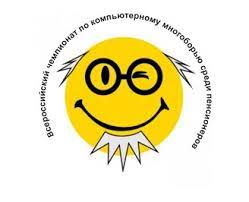 Соревнования пройдут в два тура.В заочном туре – каждый участник представит домашнее задание – презентацию на заранее указанную тему, выполненную в программе PowerPoint. В очном туре предусмотрено выполнение конкурсных заданий, в рамках которых участники соревнований должны показать навыки работы                               в программах MS Office, поисковой системе «Яндекс», на Портале государственных услуг Российской Федерации и на сайте Пенсионного фонда Российской Федерации.  Победители по каждой категории (с учетом гендерного равенства) представят регион на XII Всероссийском чемпионате по компьютерному многоборью среди пенсионеров в 2022 году.Заявки для участия в региональном этапе по установленной форме принимаются                        по 22 апреля 2022 года по адресу электронной почты: zhukova_tv@adm.kaluga.ru.Форму заявки и более подробную информацию по участию в данном соревновании можно получить на сайте министерства труда и социальной защиты Калужской области                 в разделе «Новости» или по телефону (4842) 719-116.Приглашаем всех желающих принять участие в региональном этапеXII Всероссийского чемпионата по компьютерному многоборью среди пенсионеров!